	UBND TỈNH ĐỒNG NAI	CỘNG HÒA XÃ HỘI CHỦ NGHĨA VIỆT NAM	TRƯỜNG ĐẠI HỌC ĐỒNG NAI	Độc lập  Tự do  Hạnh phúc	Số:……./ĐHĐN		Đồng Nai, ngày…….tháng…….năm 20….			Kính gửi: Công ty . . . . . . . . Trường Đại học Đồng Nai đã nhận được công văn số . . . . . . . . của quý đơn vị về việc đề nghị thẩm tra văn bằng, chứng chỉ của . . . . . . . . . . . . . . .  với các thông tin kèm theo gồm có: 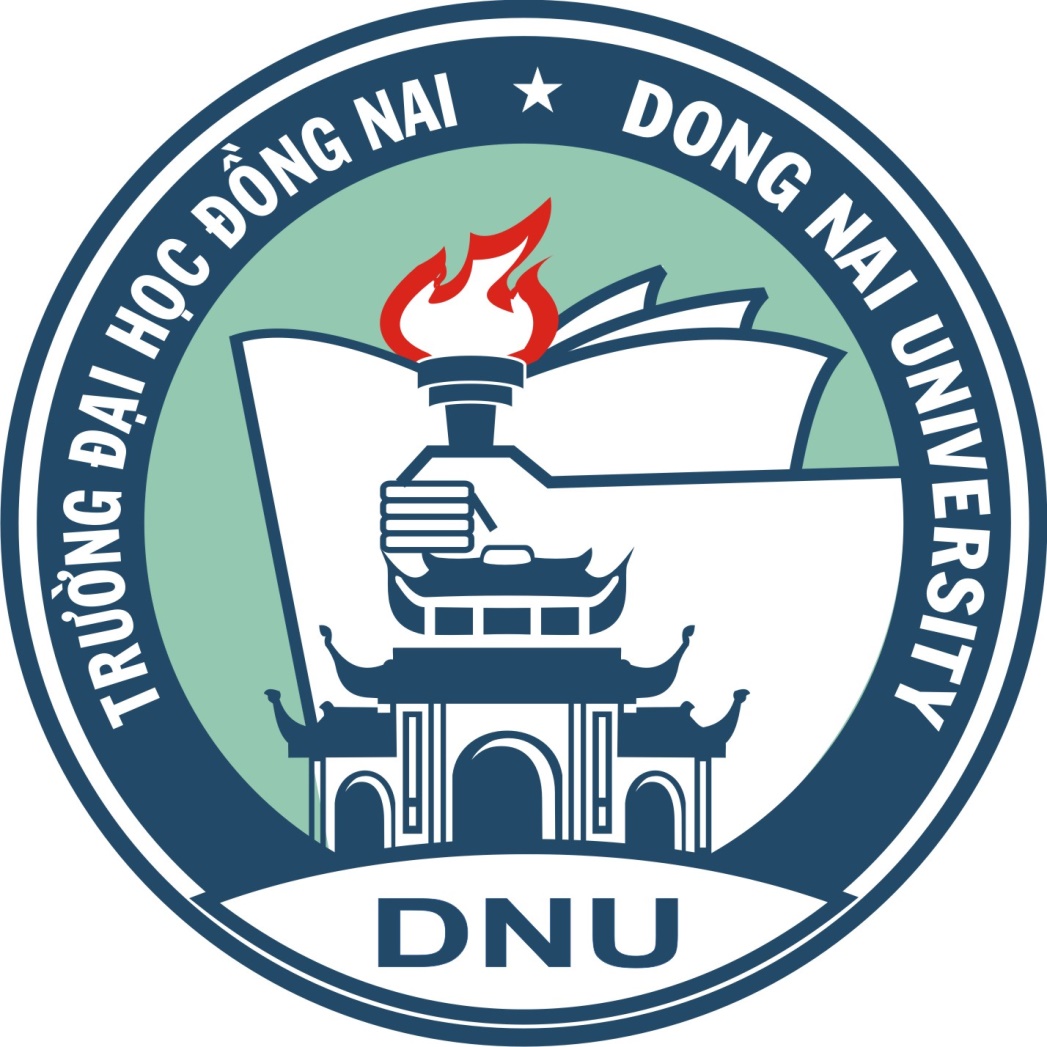 Họ và tên: . . . . . . . . . . . . . . . . . . . . . . . . . .	Ngày sinh: . . . . . . . . . . . . . . . .Bằng tốt nghiệp: (ví dụ Đại học)	Hình thức đào tạo: . . . . . . . . Ngành học: . . . . . . . . . . . . . . . . . . . . .	Xếp loại tốt nghiệp: . . . . . . . . . . .Số hiệu bằng: . . . . . . . . . . . . . . . . . . . . .	Số vào sổ: . . . . . . . . . . . . . . Người ký cấp: . . . . . . . . . . . . . . . . . . . . .	(Quyết định tốt nghiệp số . . . . . . .  ký ngày . . .  tháng . . . . năm . . . . của . . . . Trường Đại học Đồng Nai).Nay Nhà trường xác nhận những thông tin được nêu ở trên là chính xác.Trân trọng./.Nơi nhận: 	HIỆU TRƯỞNG Như kính gửi;  Lưu: VT, ĐT.